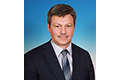 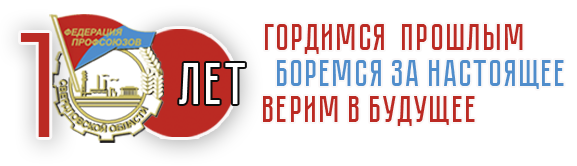 1 ФЕВРАЛЯ - ДЕНЬ СОЗДАНИЯ ПРОФСОЮЗНОГО ДВИЖЕНИЯ СВЕРДЛОВСКОЙ ОБЛАСТИ. Поздравление депутата Государственной Думы РФ, председателя ФПСО Андрея ВетлужскихОт имени Федерации профсоюзов Свердловской области 
поздравляю жителей региона со знаменательной датой – 
Днем образования профсоюзного движения Свердловской области, 
Днем профсоюзного активиста!Профсоюз – это сила, которая крепнет от активного участия каждого члена профсоюза. И эта же сила защищает самих работников. Чем больше нас – тем мощнее наши ряды. Для более чем 600 тысяч свердловчан ФПСО служит надежной защитой их прав и гарантий.Сегодня Федерация профсоюзов Свердловской области, отмечающая свою 101-ю годовщину, - это современная система, нацеленная на борьбу за достойный труд, труд в достойных условиях с достойной оплатой. Основу этой системы составляют тысячи профсоюзных активистов, большинство из них эффективно трудится на рабочих местах, а потом еще и занимается профсоюзной деятельностью. Это люди, по-настоящему преданные общему делу, не жалеющие тепло своей души для окружающих, это настоящие лидеры, готовые вести за собой трудовые коллективы для достижения социальной справедливости, роста благосостояния трудящихся.Мы поздравляем со знаменательной датой Свердловской области наших социальных партнеров – власть и бизнес, в конструктивном диалоге с которыми профсоюзы решают самые серьезные задачи.Поздравляем ветеранов профсоюзного движения и молодых профактивистов с нашим праздником! В этом году исполняется 100 лет студенческому профсоюзному движению, которое постоянно вливается в первичные профорганизации предприятий и учреждений Свердловской области.Желаю процветания нашему краю и признания высокой ценности Человека труда, создающего все богатства нашей Родины!Андрей ВЕТЛУЖСКИХ,
депутат Государственной Думы РФ, 
председатель Федерации профсоюзов Свердловской области.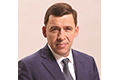 Уважаемые жители Свердловской области!Уважаемые активисты профсоюзного движения!Поздравляю вас с Днем образования профсоюзного движения 
в Свердловской области!В этом году мы отмечаем 85 лет со дня создания нашей Свердловской области – мощного индустриального региона, опорного края державы.   Слава нашего края, его мощь и сила созданы трудом, талантом, силой воли, настойчивостью уральцев. Поэтому человек труда, трудовые коллективы, славные трудовые традиции, защита интересов трудящихся имеют для нашего региона важнейшее значение.Профсоюзы Свердловской области являются надежными союзниками органов власти в развитии экономики региона, повышении благосостояния и качества жизни уральцев.Федерация профсоюзов Свердловской области - самая крупная в Уральском округе и третья по численности в России - объединяет 35 областных организаций профсоюзов и более 4450 первичных профсоюзных организаций, в которых состоит более 600 000 человек.В нашем регионе взаимоотношения органов государственной власти, профсоюзов и работодателей традиционно строятся на принципах социального партнерства. Профсоюзы ведут системный контроль за своевременной выплатой заработной платы, активно участвуют в повышении престижа рабочих профессий, создании новых рабочих мест, повышении производительности труда, возрождении наставничества, стремятся к тому, чтобы все трудовые споры разрешались цивилизованным путем, в правовом поле.Ещё раз поздравляю всех членов профсоюзных организаций с днем образования профсоюзного движения в регионе и выражаю уверенность в том, что вместе мы сумеем обеспечить успешную реализацию нашей программы «Пятилетка развития», цель которой - укрепить лидерские позиции Свердловской области, повысить благосостояние и качество жизни уральцев.Желаю крепкого здоровья, счастья, благополучия, успехов во всех начинаниях.Евгений КУЙВАШЕВ,
губернатор Свердловской области